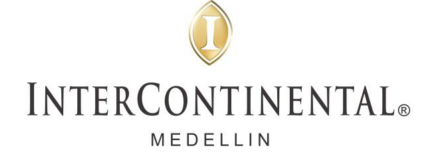 RESERVATION FORMIntercontinental Medellin, ColombiaIntergovernmental Science-Policy Platform on Biodiversity and Ecosystem Services16 – 24 March 2018Please complete the form and send to: reservas@movichhotels.com Copy to patricia.pulido@movichhotels.comGUEST DETAILSROOM CATEGORYAll foreign guests (non-Colombian residents) who pay directly will be tax exempted by showing a valid passport during the check-in.Room rates quoted are inclusive of Breakfast Free wired and wireless broadband access Above rates are only applicable during the above conference datesSubject to on-day availability.ROOM GUARANTEE METHODTo confirm your room booking, credit card details are required upon reservation as a guarantee.TERMS AND CONDITIONSOfficial check-in time is 1500hrs and check out time is 1300hrs. Cancellations or changes can be made 48 hours before check in date without any additional charge.Full-day surcharge will be applicable for guests arriving to check in between 0001 hours to 1500 hours.Late check out shall be chargeable at 50% of room rate after 1300 hrs. Full rate is chargeable for departures after 1800 hours onwards.The first night will be charged and reservation cancelled in the event of a no show on day of arrival. Guest are requested to notify the hotel if they will arrive after 2200 hours otherwise the hotel will assume that there is a no show.Any flight changes must be advised at least 24 hours prior to arrival.Last Name:First Name:Phone Number:Email Address:Company Name: Arrival Date:Departure Date:Arrival Flight No (optional):Departure Flight No (optional): Room CategoryPlease select oneRoom typeRoom IPBES 2018 (USD)* rateRates (including taxes and hotel insurance)SuperiorSingle96 118SuperiorDouble126 157Junior suiteSingle135 165Junior suiteDouble160 198Club floorSingle166 201Club floorDouble184 226SuiteSingle173 210SuiteDouble198 243Club suiteSingle198 239Club suiteDouble223 273     Visa                           MASTERCARD                     AMEX                      DINERS                   JCB     Visa                           MASTERCARD                     AMEX                      DINERS                   JCBCard Holder’s name: Credit card number:Expiry date: